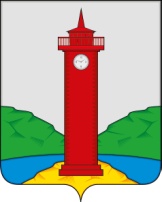 АДМИНИСТРАЦИЯ СЕЛЬСКОГО ПОСЕЛЕНИЯ КУРУМОЧМУНИЦИПАЛЬНОГО РАЙОНА ВОЛЖСКИЙ САМАРСКОЙ ОБЛАСТИПОСТАНОВЛЕНИЕот  19 сентября 2017 года  №  108  О проведении публичных слушаний по установлению публичного сервитута на части земельных участков с кадастровыми номерами 63:17:2403018:1461, 63:17:2403018:1456, по адресу Самарская область, Волжский район, с. Курумоч, участок прилегающий к земельному участку по пр. Ленина, 27 а, со стороны стадиона           В соответствии с п.п. 2 п. 3 ст. 23 Земельного  кодекса Российской Федерации, Федеральным законом от 06.10.2003г. № 131-ФЗ «Об общих принципах организации местного самоуправления в Российской Федерации», ст. 8 Закона Самарской области от 11.03.2005 г. № 94-ГД «О земле», Уставом сельского поселения Курумоч  муниципального района Волжский Самарской области, Порядком  организации и проведения публичных слушаний в сельском поселении Курумоч муниципального района Волжский Самарской области, утвержденным решением Собрания представителей сельского поселения  Курумоч муниципального  района Волжский Самарской области от  25 февраля  № 154, Администрация сельского поселения  Курумоч муниципального района Волжский Самарской области  ПОСТАНОВЛЯЕТ:Провести на территории сельского поселения Курумоч муниципального района Волжский Самарской области публичные слушания по установлению публичного сервитута на части земельных участков с кадастровыми номерами 63:17:2403018:1461, 63:17:2403018:1456, по адресу Самарская область, Волжский район, с. Курумоч, участок прилегающий к земельному участку по пр. Ленина, 27 а, со стороны стадиона.Срок проведения публичных слушаний по установлению публичного сервитута на части земельных участков с кадастровыми номерами 63:17:2403018:1461, 63:17:2403018:1456, по адресу Самарская область, Волжский район, с. Курумоч, участок прилегающий к земельному участку по пр. Ленина, 27 а, со стороны стадиона с  20 сентября 2017 г. по  19 октября 2017 года.Органом, уполномоченным на организацию и проведение публичных слушаний в соответствии с настоящим постановлением, является Администрация  сельского поселения Курумоч муниципального района  Волжский Самарской области (далее также – Администрация поселения).Представление  участникам публичных слушаний предложений и замечаний по установлению публичного сервитута на части земельных участков с кадастровыми номерами 63:17:2403018:1461, 63:17:2403018:1456, по адресу Самарская область, Волжский район, с. Курумоч, участок прилегающий к земельному участку по пр. Ленина, 27 а, со стороны стадиона,  осуществляется  в соответствии с Порядком  организации и проведения публичных слушаний в сельском поселении Курумоч муниципального района Волжский  Самарской области, утвержденным  решением Собрания  представителей сельского поселения Курумоч  муниципального района Волжский Самарской области от 25 февраля 2010 № 154.Место проведения публичных слушаний (место ведения протокола публичных слушаний) в сельском поселении Курумоч муниципального района Волжский Самарской области: 443545, Самарская область, Волжский район, село Курумоч, ул. Гаражная, 1.Провести мероприятия по информированию жителей  поселения по вопросу  публичных  слушаний.Администрации поселения  в целях доведения до населения информации о содержании публичного сервитута  обеспечить  организацию информирования о содержании публичного сервитута в местах  проведения публичных слушаний (местах ведения протокола публичных слушаний) и месте проведения  мероприятия по информированию жителей поселения по вопросу  публичных слушаний.Прием   замечаний и предложений по установлению публичного сервитута на части земельных участков с кадастровыми номерами 63:17:2403018:1461, 63:17:2403018:1456, по адресу Самарская область, Волжский район, с. Курумоч, участок прилегающий к земельному участку по пр. Ленина, 27 а, со стороны стадиона, от жителей поселения и иных заинтересованных лиц осуществляется по адресу, указанному в пункте 5 настоящего постановления, в рабочие дня с 8 часов до 17 часов. Прием заявлений и предложений от жителей  поселения  и иных  заинтересованных лиц по установлению публичного сервитута прекращается    16 октября  2017г. Назначить лицом, ответственным за ведение протокола  публичных слушаний, протоколов мероприятий по информированию  жителей    поселения по вопросу публичных слушаний ведущего специалиста Администрации сельского поселения Курумоч Кулешевскую Н.Ю.Опубликовать настоящее постановление в ежемесячном информационном вестнике  «Вести сельского поселения Курумоч».Администрации поселения в целях заблаговременного ознакомления жителей поселения и иных заинтересованных лиц с содержанием публичного сервитута на части земельных участков с кадастровыми номерами 63:17:2403018:1461, 63:17:2403018:1456, по адресу Самарская область, Волжский район, с. Курумоч, участок прилегающий к земельному участку по пр. Ленина, 27 а, со стороны стадиона обеспечить:Размещение описания границ частей земельных участков с кадастровыми номерами 63:17:2403018:1461, 63:17:2403018:1456, по адресу Самарская область, Волжский район, с. Курумоч, участок прилегающий к земельному участку по пр. Ленина, 27 а, со стороны стадиона, на которых устанавливается публичный сервитут, на официальном  сайте Администрации  сельского поселения Курумоч в информационно – телекоммуникационной сети «Интернет» -http://sp-kurumoch.ru;Беспрепятственный доступ к ознакомлению описания границ частей земельных участков с кадастровыми номерами 63:17:2403018:1461, 63:17:2403018:1456, по адресу Самарская область, Волжский район, с. Курумоч, участок прилегающий к земельному участку по пр. Ленина, 27 а, со стороны стадиона, на котором устанавливается публичный сервитут, в здании Администрации поселения (в соответствии с режимом работы Администрации поселении).В случае, если настоящее постановление будет опубликовано позднее календарной даты  публичных слушаний, указанных в пункте  2 настоящего постановления, то дата  начала публичных слушаний  исчисляется со дня официального  опубликования  настоящего постановления. При этом  установленные  в настоящем постановлении календарная дата, до которой осуществляется приём замечаний и предложений  от жителей  поселения  и иных  заинтересованных лиц, а также дата окончания публичных слушаний переносятся на соответствующее количество дней. Глава сельского поселения Курумоч	    						           	О.Л.Катынский  Кулешевская 3021917